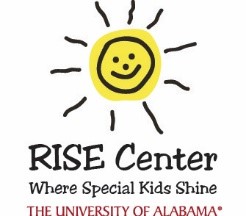 Tentative RISE Family Events Calendar 2022-2023Wednesday, August 17	RISE Parent Meeting and Open House, 12:00pm-1:00pm (Parents only, virtual option available)Thursday, August 18	RISE Children First Day of SchoolMonday, September 5	Labor Day, Not Serving Children Friday, September 9			Grandparents Day, 7:45am-8:30amThursday. September 22		RISE 101 Parent Seminar, 5:30pm-7:30pmMonday, September 26			Not Serving Children, Professional Development DaySaturday, October 1			RISE Center 48th BirthdayMonday , October 3			Custodian Appreciation Day Friday, October 7			President Cabinet Dinner Fundraising Event, 6:00pm-						9:00pmOctober 10-11	Not Serving Children, Teacher Workday/Professional Development DayOctober 17-21				Homecoming Week 							Monday, favorite color							Tuesday, Pajama Day							Wednesday, Hat and silly Hair Day							Thursday, Favorite Color Day							Friday, Team Spirit DayFriday, October 21 			Pep Band, 2:00pmMonday, October 31			RISE Halloween Celebration, time 1:30pm-2:30pmNovember 1-4				Thankful for Military Service ActivitiesNovember 1-11		 	Individually Scheduled Family Fall Conferences 					IFSP/IEP Meetings Individually ScheduledNovember 4 & 5			BUY for RISE Fundraising Event Friday , November 11		            Family Barnyard Day, 9:00am-12:30pm, Not Serving Children Friday, November 18			RISE Center Thanksgiving Feast, noon dismissal November 21-25			Not Serving Children, Thanksgiving HolidayTuesday , December 13 		Women’s Gymnastics Holiday Party, 1:15pm-2:30pm 					Bell Choir, 12:45pm1:15pm – 1:45pm – Preschool A, B, C 2:00pm-2:30pm – Infants, Waddlers, Toddlers A-B			Thursday, December 15		RISE Santa and Pajama Day					RISE Holiday Open House, 4:00pm -6:00pmDecember 16 - January 4		Not Serving Children, Winter HolidaysThursday, January 5			RISE Children Return to SchoolMonday, January 16			Not Serving Children, MLK DayMonday, February 20			Not Serving Children, Teacher Work DayTuesday, February 21			Not Serving Children, Professional Development DayThursday , March 2			Read Across AmericaMarch 13 - March 17	Not Serving Children, Spring Break, University Offices ClosedFriday, April TBD	President Cabinet Dinner Fundraising Event, 6:00pm-9:00pmThursday, April 6	Spring Celebration, 1:30pm-2:30pm Friday, April 7	Not Serving Children, Teacher Work Day Monday, April 10	Not Serving Children, Professional Development DayApril 17- 21				NAEYC Week of the Young Child 						Music Monday						Tasty Tuesday						Work Together Wednesday						Artsy Thursday		Family FridayApril TBD	RISE Tournament of Champions/CHIP in for RISE Fundraiser	Not Serving Children, Golf Tournament Wednesday, April 26	Administrative Professionals DayMay 1-5				RISE Center Teacher, Nurses, Therapists and Staff Appreciation 						Monday, Teachers						Tuesday, REACH Employees						Wednesday, Nurses						Thursday, Therapists 						Friday, Upfront Staff Friday, May 12				Muffins with Mom, 7:45am -8:30 amFriday, May 19				Family Zoo Day, 9:00am-12:30pm Not Serving Children May 22– June 6			Not Serving Children, May BreakMay 30-June 2				Honduras Early Learning Program Trip, RISE Staff Wednesday, June 7			RISE Children Return to SchoolJune 7 - 30				Spring Family Conferences Scheduled Individually					( Optional2410 younger classrooms, required Preschool A, B and C)June 7– 26				IFSPs Individually Scheduled Friday, June 16				Doughnuts with Dad, 7:45am-8:30amMonday, June 19			Juneteenth Holiday, University Offices ClosedJuly 3 - 7	Not Serving Children/ University Offices Closed, Teacher WorkdaysThursday, July 27			Last Day of School, Graduation 6:00pmThursday, August 17			RISE Children First Day of 2023-2024 School Year